                 МКОУ «Новокаякентская СОШ»                                 с. Новокаякент                Каякентский район Республика Дагестан                  Тест на тему: «Водоросли»                                                       (для учащихся 7 классов)Автор: учитель биологии		МКОУ «Новокаякентская СОШ»Умалатова Равганият Бийбулатовна                                              с.Новокаякент                                                      2017 г.           Пояснительная запискаДанный материал тест «Водоросли» рекомендуется при прохождении темы «Водоросли» по учебнику Биология. Многообразие живых организмов в 7 классе. Вопросы составлены по тексту учебника. Материал содержит четыре задания. Задание 1. Вставить в текст пропущенные термины. Задание 2. Тесты - рисунки. Задание 3. Ответить на вопрос. Задание 4. Соотнести водоросли.   Материал можно использовать для подготовки к ОГЭ и ЕГЭ.Цель: проверить знания учащихся о строении и значении водорослей.Деятельность учащихся: написание учащимися тестирования.Деятельность учителя: обеспечение каждого учащегося листом с текстом тестирования. Объяснение хода выполнения работы. Проверка работ. Анализ работ. Оборудование: раздаточный материал с тестами.Тест на тему: «Водоросли»Задание 1. Вставить в текст пропущенные термины.Вставьте в текст пропущенные термины из предложенного перечня, используя для этого цифровые обозначения. Запишите в текст цифры выбранных ответов, а затем получившуюся последовательность цифр (по тексту) запишите в таблицу.Водоросли – это(А) …  растения. Питаются(Б) … Тело водорослей называют(В) … . Хламидомонада – это (Г) …  водоросль. Из красных водорослей получают (Д)…, который используют для (Е)… Перечень терминов:1. автотрофно                                                8. одноклеточная.2. высшие                                                       9. вода3. низшие                                                       10. споровые4. агар - агар                                                   11. гетеротрофно5. таллом                                             6. белки                                                  7. йода. Ответ:Задание 2. Тесты - рисунки.Тест –рисунок № 1. Укажи структуры хламидомонады указанные под цифрами 1-6.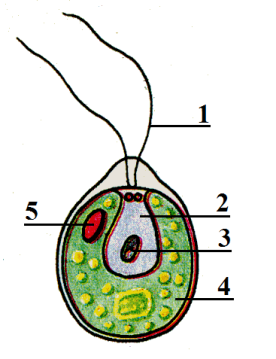 Ответ на тест- рисунок № 1.Тест-рисунок № 2. Укажи структуры водоросли, указанные под цифрами 1-3.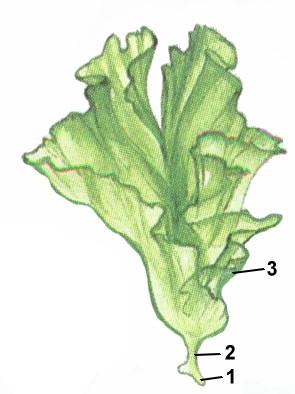 Ответ на тест- рисунок № 2.Задание 3. Ответить на вопрос.  Какие способы размножения показаны на рисунке под буквами А и Б. Как они происходят? 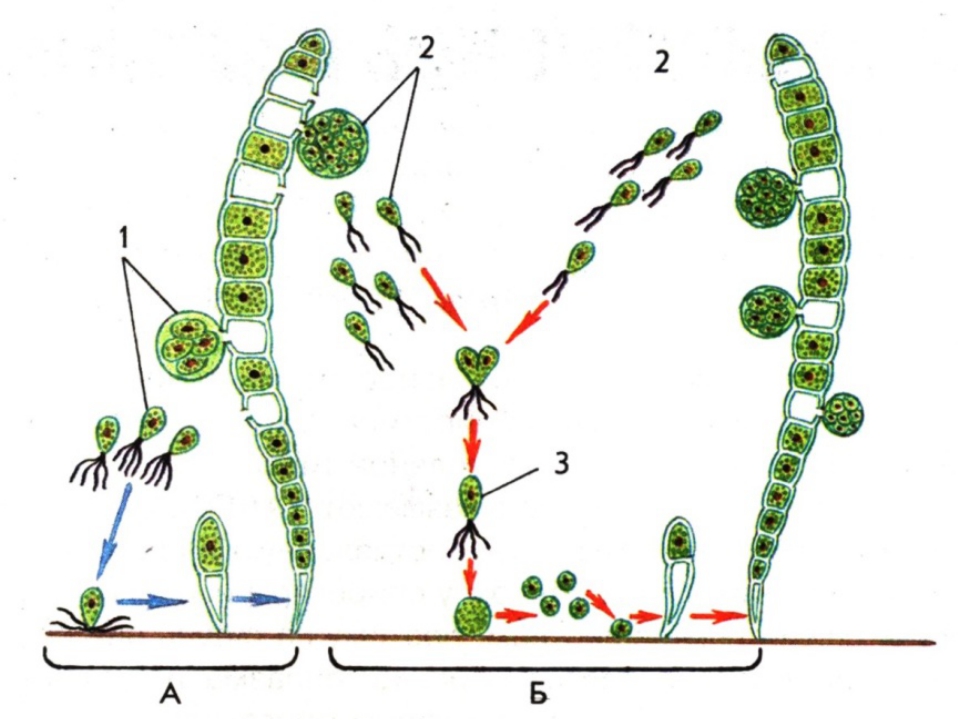 Задание 4. Соотнести водоросли.Дается перечень водорослей занести в таблицу в соответствующие колонки.Родимения, ламинария, фукус, калитомнион, немалион, макроцистис, саргасум, караллина, ирландский мох, эндокладия, гелидиум, цистозейра. Ответ:Источники информации:1.Биология. Многообразие живых организмов. В.Б.Захаров, Н.И.Сонин.    - М.: Дрофа,2005 2.Биология ЕГЭ. Раздел «Растения, грибы, лишайники». Теория, тренировочные задания: учебно- методическое пособие/ А.А. Кириленко-Ростов н/Д: Легион,2015 г.-320 с.3.Биология: полный справочник для подготовки к ЕГЭ/ Лернер Г.И..-  Москва:АСТ: Астрель, 2015 . – 415 с.4.http://bio-kl.ucoz.ru/hotkartoshka/6klass/vodorosli/1.png строение хламидомонады 5.https://videouroki.net/videouroki/conspekty/bio6/36-razmnozhieniie-sporovykh-rastienii.files/image001.jpg половое размножение улотрикса6.http://900igr.net/datai/biologija/Otdel-vodorosli/0003-002-Obschaja-kharakteristika-vodoroslej.png строение водорослиАБВГДЕ12345123Красные водорослиБурые водоросли